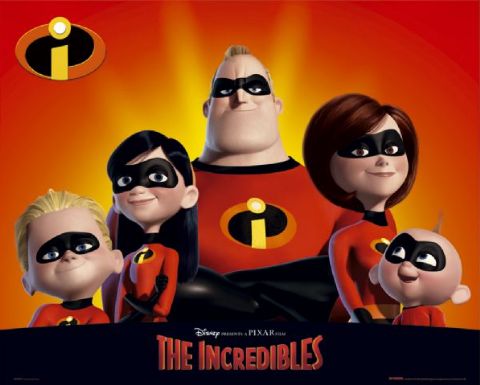 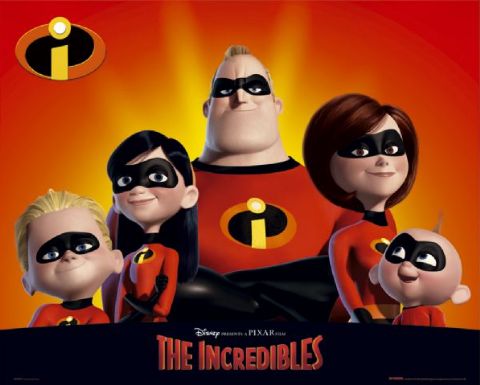 BE INCREDIBLE! Invitational 2018Date:		April 21 & 22, 2018Location:	Gymtastiks of Moose Jaw		Hillcrest Sports Centre		1599 Main Street N. Moose Jaw, SK.S6J 1L5Entry Fee:	$90.00 J.O. 3-7		$60.00 J.O. 1 & 2		$40.00 for Recreational Payment can be made by one cheque, made payable to Gymtastiks of Moose Jaw.  Please send a hard copy of your registration with all waivers and T Shirt Size for athletes & coaches.   Each athlete registered by the deadline will receive a T Shirt.  Late registrations will not be guaranteed a T Shirt.  Please submit registrations via e-mail.  Registrations are due Wednesday, March 14, 2018. Registrations received after March 14th will be subject to a $25.00 late fee per athlete. Space is limited so register early.  Spots will be awarded on a first come first serve basis until we are full.Refunds for medical reasons will be given, with a doctor’s note, on or before April 17th, 2018. Gymnasts will be registered when both forms and payment have been received. Judges:  	As per Gymnastics Saskatchewan Policy.NOTE:	Fines will be charged as per Gymnastics Saskatchewan policy for missing judges.  Fines MUST be paid before start of competition.Deadline:	Deadline is March 14TH, 2018.  Please do not send as PDF.Awards:	 J.O. 1-7 As per Gymnastics Saskatchewan Policy.		Recreational – participation medal.Inquiries:	Barb Jesse					Phone:  306-692-2303   E-Mail:  office@gymtastiks.comMusic:		Compulsory music will be suppliedACCESS TO THE GYM is from Main Street turning East onto Thatcher only!HOTEL DEALSHeritage Inn 1-888-888-43741 Special Breakfast room $103.50 + taxes2 double beds – breakfast for up to 4 peopleComfort Inn 1-800-414-6423 $103.00 – reserved to March 20/18Group Account: 32382842 queen size bedsBook 15 rooms – get coach room freeRamada Inn - $125.001 (800) 854-9517 2 double beds – breakfast includedName of Athlete:  	_________________________________AGE: ______________	PLEASE PRINT CLEARLYGYMTASTIKS OF MOOSE JAWBE INCREDIBLE! InvitationalApril 21 & 22, 2018In consideration of your acceptance of my entry I, intending to be legally bound do hereby, for myself, my heirs, executors and administrators waive and release and forever discharge any and all rights and claims for damage which I may have or may hereafter accrue to me against the Gymnastics Saskatchewan Association, the organizers or their respective officers, agents, representatives and/or assigns for any and all damages which may be sustained and suffered by me in connection with my association with or entry in the above athletic meet or which may arise out of my traveling to or participating in and returning from said athletic meet.Submission of your registration to the Gymtastiks BE INCREDIBLE! Invitational constitutes your consent to collect, use, disclose and retain your personal information as is reasonable for Gymnastics Saskatchewan and the Gymtastiks Club for the following purposes: Name, event results, programs, web site results and photo posting. Athlete’s Signature(If 18 years of age or over)Parent/Guardian							DateGYMTASTIKS OF MOOSE JAWBE INCREDIBLE! InvitationalApril 21 & 22, 2018RECREATIONAL ROUTINE SHEETPlease list skills that will be performed; fill out a sheet for each athlete attending.Please ensure skills are at the athlete’s level.ATHLETE NAME: ____________________________________________VAULT – CHOOSE FROM (Please indicate which one):Squat on to 60 cm BoxHandstand fall to back on crash matHandspring to back on 110 cm mats, with Mini TrampBARS – 6 skills__________________________________________________________________________________________________________________________________________________________________________________________________________________________________________________________________________________________________________________________________________________________________________________________________________________________________________________________________________________________________________BEAM – 6 skills (mount, 1 turn, 2 leaps or jumps, 1 scale or acro, dismount)__________________________________________________________________________________________________________________________________________________________________________________________________________________________________________________________________________________________________________________________________________________________________________________________________________________________________________________________________________________________________________Floor – 6 skills (3 acro skills, 1 turn, 2 leaps or jumps)GYMTASTIKS OF MOOSE JAWBE INCREDIBLE! INVITATIONALAPRIL 21 & 22, 2018TENTATIVE SCHEDULESATURDAY APRIL 21ST, 2018SESSION 1 –  8:00-10:30		J.O. 3 2008-2009 & 2007SESSION 2 – 10:30-1:00	              J.O. 3 2004+ & 2005-2006	SESSION 3 –1:30-5:00		J.O. 4-7		SESSION 4 –5:00-8:00                   J.O. 2 SUNDAY April 22ND, 2018SESSION 5 –  8:00-11:00            J.O. 2  SESSION 6  – 11:00-2:30            J.O. 1 SESSION 7 –2:30-6:00                 J.O. 1 & RECREATIONAL **** J.O. 1 & 2 SESSIONS – PLACEMENT OF CLUBS WILL BE DETERMINED AFTER REGISTRATION DEADLINE.We reserve the right to utilize one Session on Friday evening if needed.WAIVER